С 5 октября будет изменена организация дорожного движения на ул. Караульная.Изменения коснуться перекрестка ул. Караульная с ул. Чернышевского. В границах этого перекрестка появятся новые дорожные знаки "Движение грузовых автомобилей запрещено". Они будут запрещать въезд и парковку грузовых автомобилей на площадке, расположенной в границах перекрестка.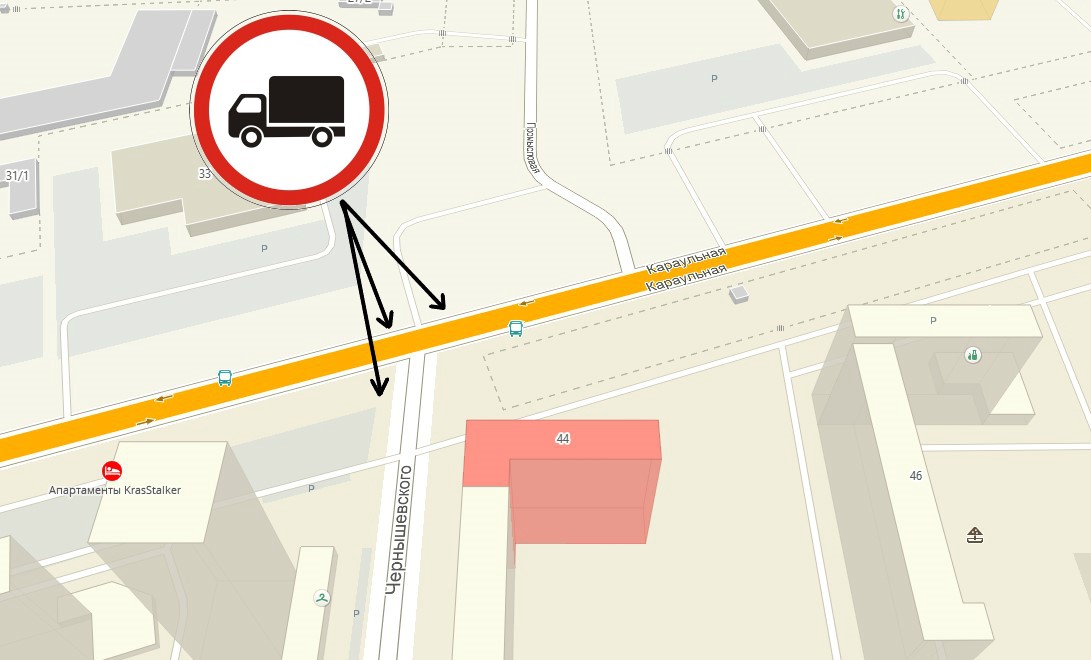 